COMUNE DI CASTORANO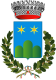 PROVINCIA DI ASCOLI PICENOVia P.C. Orazi, 3 – tel. 0736/87132protocollo@pec.comune.castorano.ap.itufficio.tributi@comune.castrano.ap.ittributi@comune.castorano.ap.itSERVIZIO TASSA RIFIUTI1.Segnalazione                2. Reclamo                    3. Bolletta /Fattura/Avviso di pagamento4.Richiesta di informazioni                       4. Richiesta rettifica di fatturazione     DATI ANAGRAFICI DEL CLIENTE / CONTRIBUENTENome e Cognome / Azienda …………………………………………………………………cf/piva………………………………………….indirizzo………………………………………………….. Comune……………………………………………Indirizzo di fornitura ………………………………………………Comune……………………………………. Provincia………………................CAP…………………Per le attività codice ATECO……………………….MODALITÀ DI RISPOSTA:Indicare come si preferisce ricevere risposta (barrare la casella corrispondente)Posta (inserire indirizzo se diverso da quello di fornitura) …………………………………………………………………..Fax (inserire numero) ………………………………………………..E-mail (inserire indirizzo) …………………………………………..DESCRIZIONE DELLA RICHIESTA ……………………………………………………………………………………………………………………………………………………………………………………………………………………………………………………………………………………………………………………………………………………………………………………………………………………………………………………………………………………………………………………………………………………………………………………………………………………………………………………………………………………………………………………………………………………………………………………………………………………………………………………………………………………………………………………………………………………………………………………………………………………………………………………………………………………………………………………………………………………………………………………………………………………………………………………………………………………………………………………………………………………………………………………………………………………………………………………………………………………………………………………Allegati:___________________________________________________________________________    Luogo __________________Data ____________                                                                                                                                                                                                                                                          Firma                                                                                                         ________________________Informativa sulle varie modalità di invio o presentazione della richiesta:1. tramite posta - inviare il modulo firmato, allegando un documento di identità del richiedente a: Comune di Castorano-Via P.C.Orazi,3 63081 (AP).2. tramite posta elettronica - inviare il modulo firmato e scansionato tramite Posta Elettronica all'indirizzo: ufficio.tributi@comune.castorano.ap.it oppure tributi@comune.castorano.ap.it allegando la scansione di un documento d'identità del richiedente 3. tramite PEC - inviare il modulo firmato e scansionato tramite casella di Posta Certificata all'indirizzo: protocollo@pec.comune.castorano.ap.it allegando la scansione di un documento d'identità del richiedente.INFORMATIVA AI SENSI DELL’ART. 13 DEL REGOLAMENTO UE N°2016/679 SUL TRATTAMENTO DEI DATI PERSOALI (PRIVACY) Titolare del trattamento: Comune di Castorano – via P.C. Orazi, 3 – 0736/87132 protocollo@pec.comune.castorano.ap.it, tributi@comune.castorano.ap.it, ufficio.tributi@comune.castorano.ap.itFinalità: Esercizio delle funzioni connesse e strumentali alla gestione dei tributi comunali secondo le disposizioni di cui al Regolamento comunale in materia di accesso documentale e di accesso civicoBase giuridica: Il trattamento è necessario per l’esecuzione di un compito di interesse pubblico o connesso all’esercizio di pubblici poteri di competenza del Comune di Castorano (art. 6 par 1 lett e) Regolamento Europeo 2016/679). Qualora presenti, i dati sensibili, giudiziari e particolari sono trattati esclusivamente per le finalità sopra riportate e secondo quanto previsto dalla normativa in vigore (art. 9 par. 2 lett g) Regolamento Europeo 2016/679. Destinatario dei dati personali: I dati personali conferiti sono comunicati alle persone autorizzate al trattamento all’interno dell’Ente, a soggetti pubblici o privati autorizzati al trattamento nei casi previsti dalle vigenti normative. Trasferimento dei dati personali: I dati personali non saranno trasferiti né in Stati membri dell’Unione Europea né in Paesi terzi non appartenenti all’Unione Europea. Criteri di conservazione: I dati personali potranno essere cancellati esclusivamente nei termini previsti dalla vigente normativa in materia di archiviazione e conservazione previa autorizzazione della Soprintendenza Archivistica di competenza con sede in Ancona. Diritti dell’interessato: L’interessato può, in ogni momento, esercitare i diritti di accesso, rettifica, aggiornamento ed integrazione (artt. 15 e 16 Regolamento Europeo 2016/679) dei dati personali inviando una raccomandata a.r. al titolare del trattamento: Comune di Castorano – via P.C. Orazi, 3 – 0736/87132 protocollo@pec.comune.castorano.ap.it, tributi@comune.castorano.ap.it, ufficio.tributi@comune.castorano.ap.it Obbligatorietà della fornitura dei dati personali: Il conferimento dei dati personali è obbligatorio per l’istruttoria della pratica ed il rifiuto di fornire gli stessi determinerà l’impossibilità di dare corso alla richiesta. Esistenza di un processo decisionale automatizzato: Il Titolare del trattamento non adotta alcun processo decisionale automatizzato, compresa la profilazione, di cui all’art. 22 del regolamento Europeo 2016/679.